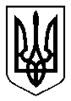 УКРАЇНАБЕРДИЧІВСЬКА РАЙОННА ДЕРЖАВНА АДМІНІСТРАЦІЯЖИТОМИРСЬКОЇ ОБЛАСТІРАЙОННА  КОМІСІЯЗ ПИТАНЬ ТЕХНОГЕННО-ЕКОЛОГІЧНОЇ БЕЗПЕКИ ТА НАДЗВИЧАЙНИХ СИТУАЦІЙЮридична адреса: в. Гагаріна, 8А, с. Гардишівка, Бердичівський район, Житомирська обл.,13345, Поштова адреса:пл. Соборна, 23,  м. Бердичів, Житомирська обл., 13301тел.: (04143) 4-26-00  е-mail:berd@berdichev-rda.gov.ua    код ЄДРПОУ 04053619ПРОТОКОЛ № 7позачергового засідання районної комісії з питаньтехногенно-екологічної безпеки та надзвичайних ситуаційм. Бердичів							     	      07 квітня 2020 рокуПрисутні:Димидюк Л.В. – голова комісії, Вислоцька К.В.- перший заступник голови комісії,  Чайка М.В.– відповідальний секретар комісії;члени комісії: Самчик М.Ю., Рейко В.Є., Мельничук О.Б.,Соловей Я.А., Биков В.М., Волянська А.О., Деліу О.В., Логвінчук В.В., Кобилінський Л.П., Пашківська В.О., Мирончук А.П., Андрійчук І.А., Ровкова Н.М., ВойцахівськаТ.О., Продеус О.В., Шемякіна О.М., Лісова І.Л. На засідання запрошені: Запаринюк О.І. – завідувач Бердичівським МРВ ДУ «Житомирський обласний лабораторний центр МОЗ України», Провела засідання: Димидюк Л.В. – голова комісії.ПОРЯДОК ДЕННИЙ 1. Про виконання запобіжних заходів в умовах встановленого режимуНАДЗВИЧАЙНОЇ СИТУАЦІЇ, що пов’язана зі спалахом гострої респіраторної хвороби COVID-19, спричиненої коронавірусом SARS-CoV-2.  (Члени комісії одноголосно затвердили порядок денний засідання)СЛУХАЛИ: Про виконання запобіжних заходів в умовах встановленого режиму НАДЗВИЧАЙНОЇ СИТУАЦІЇ , що пов’язана зі спалахом гострої респіраторної хвороби COVID-19, спричиненої коронавірусом SARS-CoV-2.                               Доповідачі:Запаринюк О. І. - завідувач Бердичівським МРВ ДУ «Житомирський обласний лабораторний центр МОЗ України»Ровкова Н.М. – В.о. головного лікаря КНП «ЦПМСД» Бердичівської районної радиВИСТУПИЛИ:ВИРІШИЛИ: прийняти рішення районної комісії з урахуванням пропозицій та зауважень, внесених у ході обговорення (одноголосно): В Бердичівському районі станом на 07 квітня 2020 року зареєстровано один підтверджений випадок респіраторного вірусного захворювання, що викликаний COVID-19. За результатами досліджень виділено «COVID-19» у жінки 1979 року народження, мешканки смт. Гришківці.  Дана особа проживає з чоловіком, який повернувся з Польщі 28.03.2020. Бердичівським МРВ ДУ «Житомирський обласний лабораторний центр МОЗ України» розпочато проведення розслідування випадку та визначається коло контактних  осіб. Проведена заключна дезінфекція та надані рекомендації щодо подальших дій у вогнищі інфекції. На даний час хвора проходить лікування в інфекційному відділенні КНП «Бердичівська міська лікарня» БМР.Інформацію голови райдержадміністрації, голови комісії з питань ТЕБ та НС  Людмили ДИМИДЮК прийнято до відома.На виконання постанови Кабінету Міністрів України №368 від 24.03.2004 «Про затвердження порядку класифікації надзвичайних ситуацій техногенного та природного характеру за їх рівнями», керуючись наказом МНС від 06.08.2018 №658 «Про затвердження Класифікаційних ознак надзвичайних ситуацій», НС медико-біологічного характеру (НС 20700) за кодом НС 20715 (Пандемія) та кодом ознаки 27 « Захворювання людей на особливо небезпечні інфекційні хвороби: чума, холера, віспа (натуральна), жовта гарячка, гарячка Ласса, хвороба, спричинена вірусом Ебола, хвороба, спричинена вірусом Марбург, кримська геморагічна гарячка, спричинена вірусом Конго, гарячка Денге, геморагічна гарячка Мачупо (болівійська), геморагічна гарячка Хунін (аргентинська), гарячка Західного Нілу, тяжкий гострий респіративний синдром (ТГРС) – SARS, поліомісліт, спричинений диким поліовірусом, високопатогенний пташиний грип, грип, спричинений новим субтипом, малярія, менінгококова хвороба», визначити надзвичайну ситуацію об`єктового рівня.Основні зусилля зосередити на проведенні запобіжних заходів невідкладного реагування органами місцевого самоврядування на спалах COVID-19 для захисту життя та здоров’я громадян і проведенні раніше визначених заходів.Для ліквідації наслідків НС залучити наступні сили: штаб з ліквідації наслідків НС, тимчасові органи з евакуації та спеціалізовані служби ЦЗ,  аварійно-рятувальні служби.Головою Бердичівської райдержадміністрації розпорядженням № 61 від 30.03.2020 «Про призначення керівника з робіт з ліквідації наслідків надзвичайної ситуації, спричиненої розповсюдженням коронавірусної інфекції  (СОVID - 19)» призначено керівником робіт з ліквідації наслідків надзвичайної ситуації, заступника голови райдержадміністрації Катерину ВИСЛОЦЬКУ. Розпорядженням керівника з ліквідації наслідків надзвичайної ситуації №1 від 30.03.2020 утворено районний штаб з ліквідації наслідків надзвичайної ситуації, спричиненої розповсюдженням коронавірусної інфекції  (СОVID - 19) та затверджено його склад.Голові Гришковецької ОТГ (за згодою):1) уточнити перелік сил та засобів, які можуть бути залучені до проведення протиепідемічних заходів та забезпечити їх готовність до виконання завдань;2) забезпечити інформаційно-роз’яснювальну роботу з населенням щодо правил запобігання зараженню інфекцією;3) максимально обмежити пересування між населеними пунктами, а також пресування в громадських місцях;4) рекомендувати населенню максимально обмежити фізичні контакти;5) передбачити режим регулярного провітрювання приміщень, проводити постійну поточну дезінфекцію;6) спільно з Бердичівським міськрайонним відділом ДСНС України у Житомирській області проводити обробку дезінфікуючими засобами тротуарів, вулиць, зупинок та місць скупчення населення (біля магазинів, банків тощо).7.  Бердичівському ВМР ГУНП в Житомирській обл. (Мельничук О.Б.):вживати конкретні адміністративні заходи до порушників встановлених протиепідемічних норм та карантинних обмежень, складати відповідні протоколи;письмово попереджати про самоізоляцію терміном на 14 календарних днів прибулих з неблагополучних на коронавірус COVID-19 країн громадян та осіб, що контактували з хворими на коронавірус COVID-19.8. Рекомендувати сільським та селищному головам, відповідно до постанови КМУ, заборонити проводити масові святкування релігійних свят, зокрема Великодня та провести роз’яснювальну роботу із священнослужителями щодо заборони відвідування церков вірянами під час карантину. 9.  Про виконання заходів зазначених в протоколі інформувати районну комісію з питань ТЕБ та НС через сектор з питань оборонної роботи, цивільного захисту, взаємодії з правоохоронними органами та інфраструктури райдержадміністрації. Голова комісії 							Людмила ДИМИДЮКВідповідальний секретар комісії				 Марина ЧАЙКАДоповідач:Запаринюк Олександр Іллічзавідувач Бердичівським МРВ ДУ «Житомирський обласний лабораторний центр МОЗ України»Ровкова Наталія МиколаївнаВ.о. головного лікаря КНП «ЦПМСД» Бердичівської районної радиЗапаринюк В.І.Биков В.М.Ровкова Н.М.Лісова І.Л.Мельничук О.Б.Димидюк Л.В.завідувач Бердичівським МРВ ДУ «Житомирський обласний лабораторний центр МОЗ України»начальник управління Держпродспоживслужби в Бердичівському районів.о. головного лікаря КНП «ЦПМСД» Бердичівської районної радиГришковецький селищний голованачальник Бердичівського МРВ ГУНП в областіголова райдержадміністрації, голова комісії 